.(1-8) Touch-Together-Step, ¼ Turn Right Coaster, Touch-Step, ¼, ¼ Coaster(9-16) Kick & Touch, Kick & Touch, Swivel ¼ Left, Step ¼ Right, Paddle ¾ Turn(17-24) Cross, Step, Step, Step Forward, ¼ Turn Touch, Cross, ¼, Step Back, Body Roll(25-32) Rock-Recover, Coaster Step, Rock-Recover, Full Turn LeftTo begin the dance again, make a ¼ Turn left touching your LF to the left side for count 1.Break A Sweat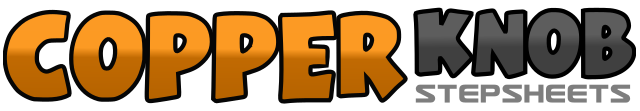 .......Count:32Wall:4Level:Intermediate.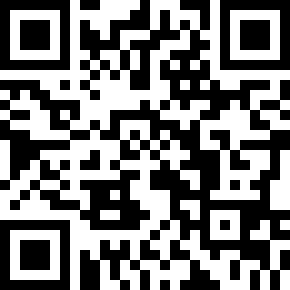 Choreographer:Cody Flowers (USA) - October 2015Cody Flowers (USA) - October 2015Cody Flowers (USA) - October 2015Cody Flowers (USA) - October 2015Cody Flowers (USA) - October 2015.Music:Break a Sweat - Becky G.Break a Sweat - Becky G.Break a Sweat - Becky G.Break a Sweat - Becky G.Break a Sweat - Becky G.........1&2Touch LF to left side, Touch LF beside RF, Step LF to left side3&4¼ Turn right (3:00) stepping back on RF, Step LF beside RF, Step RF forward5 6Touch LF forward, Step down on LF making a ¼ Turn right7&8¼ Turn right stepping back on RF, Step LF beside RF, Step RF forward1&2Kick LF forward, Step LF beside RF, Touch RF to right side3&4Kick RF forward, Step RF beside LF, Touch LF back5 6Pivot ¼ Turn left putting weight on LF, ¼ Turn right stepping forward on RF7 8Step forward on LF pivoting ¼ Turn right moving weight to RF, Step forward on LF pivoting ½ Turn right moving weight to RF1&2Cross LF over RF, Step RF to right side, Shift weight to LF3 4Step forward on RF, ¼ Turn right touching LF to left side5 6Cross LF over RF, ¼ Turn left stepping back on RF7&8Step back on LF, (Top to Bottom) Body Roll (weight ends on LF)1 2Rock RF forward, Recover weight on LF3&4Step back on RF, Step LF beside RF, Step forward on RF5 6Rock LF forward, Recover weight on RF7 8½ Turn left stepping forward on LF, ½ Turn left stepping back on RF